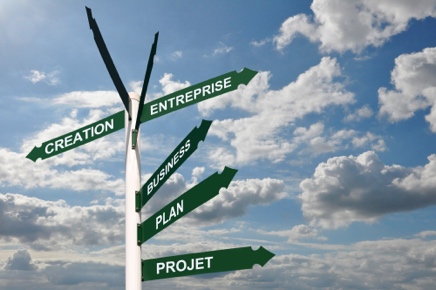 Pour valoriser de Jeunes Entrepreneurs ayant créé leur propre entreprise ou ayant repris une entreprise existante, le District 1780 du Rotary International organise annuellement le :« Prix des Jeunes Entrepreneurs ».Nom et prénom du créateur: Dossier à retourner au plus tard le 15 mai 2021. Par e-mail  : philippe.mayaud38@gmail.com Tél. : 06.07.16.20.28La participation au « Prix des Jeunes Entrepreneurs » suppose d’avoir lu et accepté son Règlement.Remplissez ce dossier et joignez, si vous le souhaitez, des documents complémentaires. En dehors des points 1 et 4 ci-après, le candidat est autorisé à présenter les informations requises au format qui lui semble approprié dès lors que le jury disposera des données attendues.Fiche signalétique de l’entrepriseNom ou raison sociale :                                             	Adresse :                                                     	Code postal :                                  	 Commune :                                       Tél. :                                       	  E-mail :                    @                                      Activité :                                        	□ Création        □  Reprise        	Date de création/reprise effective ou prévue:           Code APE :             	  Forme juridique :                        	Capital social :                        	 Nombre d’associés :                                   	Fonction des associés dans l’entreprise :                                                            Part du capital détenue par le dirigeant :               % Part du capital détenue par des capitaux risqueurs :	               %Nom du dirigeant :                       	 Prénom :                	Expérience :Fonction opérationnelle dans l’entreprise :                                        2  Informations sur l’entrepriseL’activité, les produits, les servicesLe marchéLa clientèle :                                                       La concurrence :                                                                 Le mode de commercialisation des produits et services / l’action commerciale :  L’innovation de l’activité ou du parcours original du chef d’entreprise :                                        Les moyens de productionLes locaux :                                             Le matériel / les équipements :                                                                        Les moyens humains.Effectif total en équivalent temps plein, part de cadre/technicien/administratif, origine/expérience de chaque population. Sous-traitants et fournisseurs significatifs : quelle est la nature des prestations commandées ? existence d’un partenariat ?Synthèse des performances passées.  Principales difficultés rencontrées à ce jour pour développer le projet.Stratégie sous-tendant le Business Plan.3  Eléments chiffrés sur l’activitéEn complément des données prévisionnelles demandées ci-après, le candidat joindra les comptes de ses exercices passés (bilan, compte de résultat et tableau de financement).Exploitation : Prévisionnel(Préciser le nombre de mois si l’exercice est différent de 12 mois) Financement : idem ci-dessus.*Vous pouvez également joindre vos propres documents prévisionnels4  Pièces à joindre- Kbis et statuts de l’entreprise.- CV du Fondateur/Dirigeant.- Lettre de support du Club Rotary partenaire avec mention du contact.- Lettre d’engagement à respecter le Réglement du Prix des Jeunes Entrepreneurs (format libre).- Vidéo d’une durée de 3’ maximum présentant le projet. Ce film sera ensuite déposé sur le site internet du Prix si le candidat figure parmi les lauréats finaux. Fait à                                       le :                                                   Questions subsidiaires.Comment avez-vous connu l’existence du Prix des Jeunes Entrepreneurs organisé par le District 1780 du Rotary International ? :Avez-vous déjà participé à d’autres concours ? pouvez vous les citez ?  DOSSIER de CANDIDATURENom de l’entreprise : CONSTITUTION DU DOSSIERAnnée 1Année 2Année 3Chiffres d’affairesMasse salariale (montant en €)Nombre de salariésRésultat d’exploitationRésultat d’exerciceAnnée 1Année 2Année 3∙ Ressources∙ Ressources∙ Ressources∙ RessourcesCapital socialSubventions et aidesEmprunts long termeCapacité autofinancementAutres (préciser)
• Emplois• Emplois• Emplois• EmploisMontant des investissementsRemboursements des empruntsBesoin en Fonds de roulement